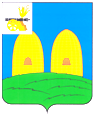 АДМИНИСТРАЦИЯГРЯЗЕНЯТСКОГО СЕЛЬСКОГО ПОСЕЛЕНИЯРОСЛАВЛЬСКОГО РАЙОНА СМОЛЕНСКОЙ ОБЛАСТИПОСТАНОВЛЕНИЕот 08.06.2017 г.  № 27О внесении изменений в Административный регламент предоставления муниципальной услуги «Выдача специальных разрешений на автомобильные перевозки тяжеловесных грузов и (или) крупногабаритных грузов по маршрутам, проходящим полностью или частично по автомобильным дорогам местного значения Грязенятского сельского поселения Рославльского района Смоленской области и не проходящим по автомобильным дорогам федерального, регионального или  межмуниципального местного значения муниципального района, участкам таких автомобильных дорог»В соответствии с Федеральным законом от 6 октября 2003 г. № 131 - ФЗ «Об общих принципах организации местного самоуправления в Российской Федерации», Федеральным законом от 27  июля 2010 г. № 210 - ФЗ «Об организации предоставления государственных и муниципальных услуг», Федеральным законом от 8 ноября 2007 г. № 257 - ФЗ «Об автомобильных дорогах и дорожной деятельности в Российской Федерации и о внесении изменений в отдельные законодательные акты Российской Федерации», Приказом Министерства транспорта Российской Федерации от           24 июля 2012 г. № 258 «Об утверждении порядка выдачи специального разрешения на движение по автомобильным дорогам транспортного средства, осуществляющего перевозки тяжеловесных и (или) крупногабаритных грузов»,Администрация Грязенятского сельского поселения Рославльского района Смоленской областип о с т а н о в л я е т:Внести в Административный регламент предоставления муниципальной услуги «Выдача специальных разрешений на автомобильные перевозки тяжеловесных грузов и (или) крупногабаритных грузов по маршрутам, проходящим полностью или частично по автомобильным дорогам местного значения Грязенятского сельского поселения Рославльского района Смоленской области и не проходящим по автомобильным дорогам федерального, регионального или  межмуниципального местного значения муниципального района, участкам таких автомобильных дорог», утвержденный постановлением Администрации Грязенятского сельского поселения Рославльского района Смоленской области от 05.07.2016 № 62 следующее изменение:-  пункт 75 изложить в следующей редакции:«75. Заявления по экстренному пропуску крупногабаритных и (или) тяжеловесных транспортных средств, направляемых для ликвидации последствий чрезвычайных ситуаций, а также специализированных транспортных средств телевизионных компаний (передвижных телевизионных станций, состоящих из основного и вспомогательного транспортного средства (ПТС), груз которых составляет оборудование, необходимое для проведения съемок, и мобильных энергетических комплексов (МЭК)), направляемых на проведение съемок и трансляций, рассматриваются уполномоченным органом в оперативном порядке в течение одного рабочего дня с возможностью предъявления копий платежных документов, подтверждающих оплату государственной пошлины за выдачу специального разрешения, платежей за возмещение вреда, причиняемого автомобильным дорогам тяжеловесным транспортным средством.».	2. Настоящее постановление подлежит размещению на официальном сайте Администрации Грязенятского сельского поселения Рославльского района Смоленской области в информационно – телекоммуникационной сети «Интернет».Глава муниципального образованияГрязенятского сельского поселения Рославльского района Смоленской области                                Г.И. Мамонтов